ҠАРАР			          №113 	                      ПОСТАНОВЛЕНИЕ«17» декабрь 2019 й.			                                        «17» декабря 2019 г.Об утверждении состава комиссии по вопросам согласования проведения капитального ремонта арендуемого объекта муниципального нежилого фонда, с дальнейшим зачетом стоимости затрат на капитальный ремонт в счет арендной платы по договору арендыВ соответствии с Федеральным законом от 06.10.2003 №131-ФЗ «Об общих принципах организации местного самоуправления в Российской Федерации», Федеральным законом от 26.07.2006 г. №135-ФЗ «О защите конкуренции», постановлением Правительства Республики Башкортостан от 23.09.2016 № 421 «Об утверждении порядка согласования проведения капитального ремонта арендуемого объекта государственного нежилого фонда, находящегося в собственности Республики Башкортостан, с дальнейшим зачетом стоимости затрат в счет арендной платы по договору аренды», решение Совета сельского поселения Сергиопольский сельсовет муниципального района Давлекановский район от 17.12.2019 г. № 36ПостановляюУтвердить Комиссию по вопросам согласования проведения капитального ремонта арендуемого объекта муниципального нежилого фонда, с дальнейшим зачетом стоимости затрат на капитальный ремонт в счет арендной платы по договору аренды в следующем составе:Председатель комиссии – глава администрации сельского поселения Сергиопольский сельсовет муниципального района Давлекановский район Давлекановский район Республики Башкортостан;Заместитель председателя – председатель комитета – начальник отдела КУС Минземимущества РБ по Давлекановскому району и г. Давлеканово (по согласованию);Секретарь комиссии – главный специалист – эксперт КУС Минземимущества РБ по Давлекановскому району и г. Давлеканово (по согласованию);Члены комиссии: Управляющий делами сельского поселения Сергиопольский сельсовет муниципального района Давлекановский район Республики Башкортостан;Заместитель начальника отдела ЖКХ администрации муниципального района Давлекановский район Республики Башкортостан (по согласованию);Главный архитектор  администрации муниципального района Давлекановский район Республики Башкортостан (по согласованию);Главный юрисконсульт администрации муниципального района Давлекановский район Республики Башкортостан (по согласованию).Контроль за исполнением настоящего постановления оставляю за собой. Глава сельского поселенияСергиопольский сельсовет						              А. З. АбдуллинБашҡортостан РеспубликаһыДәүләкән районымуниципаль районыныңСергиополь ауыл советы ауыл биләмәhе хакимиәте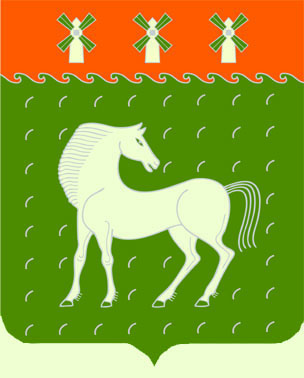 Администрация сельского            поселения  Сергиопольский сельсовет муниципального района Давлекановский районРеспублики Башкортостан453406, Дәуләкән районы, Сергиополь ауылы, Үҙәк  ур.,1+7 (347 68) 3-65-41453406, Дәуләкән районы, Сергиополь ауылы, Үҙәк  ур.,1+7 (347 68) 3-65-41453406, Давлекановский район, д. Сергиополь,ул. Центральная д.1, +7 (347 68) 3-65-41453406, Давлекановский район, д. Сергиополь,ул. Центральная д.1, +7 (347 68) 3-65-41